September 2019Dear parents, Here is some useful information about the grade 2 French Immersion program and expectations for this year: 	* We will cover 8 different themes in grade 2 FI:	Daily life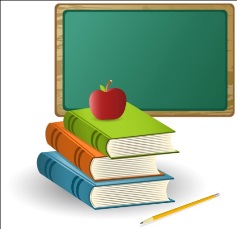 	Social interactions					Life cycles of animals					Characteristics of animalsStates of matterChanges in ourselves and in our communityCommunity engagement/EnvironmentLet’s celebrate our differences Within these eight themes, we will cover our science, health, personal development and art outcomes.  We will also do:Listening activitiesSpeakingReadingWritingGames, interviews, art activities, songs, poems and discussions.Learning videos * Mathematics will be taught for 300 minutes per week in French.  We will be covering the same outcomes as the students in the English program.  Activities (outcomes) will be included on my teacher page or on our monthly calendar. * Expectations:  Please remember that each child learns at their own rate.They may still feel overwhelmed at the beginning however this feeling will be short lived.I will work very hard to insure that your child has a positive experience in the journey to learning a new language.	* How to help your child:Ask your child about their day.  Ask questions.Listen to your child read (approx. 15 min.) and ask what he/she read aboutYour child will bring home books in French, even if you don’t understand, you can still encourage your child to look at the pictures, make predictions, etc.If you have any questions or concerns please contact me as soon as possible. 	* Email vs phone call: 	If you need to discuss something with me, please give me a call.  If you 	simply need to inform me of something, you can certainly email me.  	* Sending in notes	I like having notes.  :o)  Please keep sending them in to keep me informed, 	especially if there is a change in your child’s dismissal. 	* School website – Teacher page	Most my communication to keep you informed will be through my 	teacher page on the school website.  Please check every Monday 	for my weekly posts.  Let’s have a great school year!!!				Madame McGraw